REBUS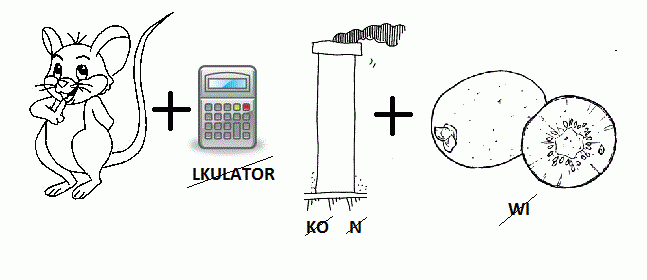 